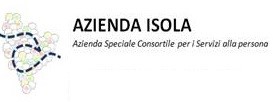 DISPONIBILITA’ ED ESPERIENZA ASSISTENTI FAMILIARIIl/La sottoscritto/a Cognome ____________________________Nome_______________________indica le seguenti disponibilità al lavoro:ATTUALE POSIZIONE LAVORATIVA: occupato                                            disoccupatoDISPONIBILITÀ LAVORATIVA Immediata a partire dal___________________DISPONIBILITÀ A LAVORARE NEI SEGUENTI GIORNI: Lunedì      Martedì     Mercoledì      Giovedì     Venerdì     Sabato    DomenicaDISPONIBILITÀ A LAVORARE NEI SEGUENTI ORARI: solo di mattina                                                           solo di pomeriggio                   da mattina a sera (senza orario notturno)           24 ore su 24 (vivendo nell’alloggio della persona assistita)  solo orario notturnoDISPONIBILITÀ A VIVERE A CASA DELLA FAMIGLIA INTERESSATA (CONVIVENZA) SI                                              NONECESSITÀ, IN CASO DI CONVIVENZA, DI DISPORRE DI UNA STANZA PROPRIA SI                                          NODISPONIBILITÀ A LAVORARE NEI SEGUENTI COMUNI: in tutti i Comuni dell’Ambito territoriale  solo nei seguenti Comuni____________________________________________________ ISCRIZIONE A REGISTRO DI ALTRO AMBITO SI                                            NO DISPONIBILITÀ AD OCCUPARSI DELL’ASSISTENZA DI: uomini                                                      donne                                            persone anziane autosufficienti persone anziane parzialmente non autosufficienti persone anziane totalmente  non autosufficienti fisico                                                     psichico                                         persone con disabilità in età adultaESPERIENZA LAVORATIVA MATURATA COME ASSISTENTE FAMILIARE CON PERSONE CHE PRESENTAVANO LE SEGUENTI PROBLEMATICHE:_____________________________________________________________________________________________________________________________________________________________________________________________________________________________POSSESSO PATENTE DI GUIDA  SI                                               NOAUTOMUNITO/A  SI                                               NOL’assistente familiare iscritto al Registro deve tempestivamente comunicare all’ Ambito qualunque variazione sui dati personali o sulla sussistenza dei requisiti per lo svolgimento dell’attività di assistente familiare o rispetto allo stato di disponibilità /non disponibilità lavorativa.Qualunque variazione sui dati personali o sui requisiti professionali deve essere tempestivamente comunicata da parte della lavoratrice/del lavoratore all’ Ambito per il necessario aggiornamento del Registro.L’iscrizione al Registro ha validità annuale, salvo rinnovo.L’ Ambito effettua controlli a campione al fine di verificare la sussistenza dei requisiti. Ai sensi dell’art. 13 del Decreto Legislativo 30 giugno 2003, N. 196 si autorizza il Comune/Ambito al trattamento dei dati personali contenuti nella presente istanza, anche mediante l’utilizzo di procedure informatiche, nonché la comunicazione a terzi esclusivamente nell’ambito del procedimento per il quale la presente dichiarazione viene resa.Li,  _______________________       								FIRMA_______________________________